Alg2/TrigTransformations of Parent Functions INVESTIGATIONToday you’re going to discover how all functions behave under transformations.  Let’s start out by graphing the parent functions we will be using.  1. Graph the following parent functions. 	a. 	y = x			b. 	y = x2			c. 	y = |x|			d.  	y= 	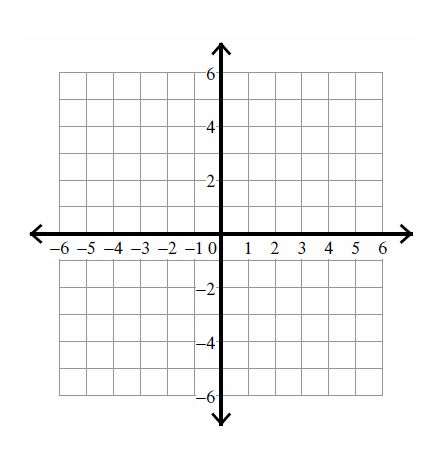 Part A- Shifting Our Thinking2. Using desmos.com or a graphing calculator, graph    y = x2 and y = (x-3)2    Sketch the graph of y = (x-3)2 at right.  					a. How does the graph compare to the graph of the parent function?3. Using desmos.com or a graphing calculator, graph    y = x2 and y = (x+4)2    Sketch the graph of y = (x+4)2 at right.  					a. How does the graph compare to the graph of the parent function?4. Using desmos.com or a graphing calculator, graph    y = x2 and y = x2 + 3.   Sketch the graph of y = x2 + 3 at right.  					a. How does the graph compare to the graph of the parent function?5. Using desmos.com or a graphing calculator, graph    y = x2 and y = x2 - 2.   Sketch the graph of y = x2 -2 at right.  					a. How does the graph compare to the graph of the parent function?6a. Predict how the graph of y = (x+1)2 + 4 will compare to the graph of y = x2.  Write down your prediction!b. Graph y = (x+1)2 + 4 using desmos.com or a calculator.  Was your prediction correct?  What happened?7a. Predict how the graph of y = |x - 5|+ 2 will compare to the graph of y = |x|.  Write down your prediction!b. Graph y = |x-5|+ 2 using desmos.com or a calculator.  (To graph absolute value on a calculator, go to MATH, tap to the right to go to NUM, and then select “1:abs(“.         Was your prediction correct?  What happened?8a. Predict how the graph of y =  will compare to the graph of y = .  Write down your prediction!b. Graph y =  using desmos.com or a calculator.  Was your prediction correct?  What happened?Part A-Conclusionsa. How will the graph of y = f(x + 3) compare to the graph of y = f(x)? b. How will the graph of y = f(x – 2) compare to the graph of y = f(x)? c. How will the graph of y = f(x) + 4 compare to the graph of y = f(x)? d. How will the graph of y = f(x) – 5 compare to the graph of y = f(x)? Part B- Reflecting on a New Type of Transformation Sketch a graph of y =  at right.  									ActualUsing desmos.com or a calculator, graph      .    Sketch the graph at right.  			ActualHow does the graph compare to the graph of the parent function?Using desmos.com or a calculator, graph    y   .    Sketch the graph at right.  			Actual
How does the graph compare to the graph of the parent function?Make a prediction.  What will the graph   look like?  		Prediction		ActualUsing technology, graph      .    Sketch the graph at right.  					How does the graph compare to the graph of the parent function?Predict what the graph of           will look like.  			Prediction		ActualUsing technology, graph     .    Sketch the graph at right.  
How does the graph compare to the graph of the parent function?Predict what the graph of           will look like.  			Prediction		ActualUsing technology, graph         .    Sketch the graph at right.  
How does the graph compare to the graph of the parent function?  Why does this happen???6.  Predict what the graph of 	  + 4 will look like. 		    Prediction	             ActualUsing technology, graph      + 4 .   Sketch the graph at right.  				       How does the graph compare to the graph of the parent function y = x2?7.  Predict what the graph of           will look like.  		      Prediction		ActualUsing technology, graph        .    Sketch the graph at right.  
How does the graph compare to the graph of the parent function y= ?  8.  Predict what the graph of           will look like.  		      Prediction		ActualUsing technology, graph         .    Sketch the graph at right.  
How does the graph compare to the graph of the parent function y= ?  Part B-Conclusionsa. How will the graph of y = -f(x) compare to the graph of y = f(x)? b. How will the graph of y = f(-x ) compare to the graph of y = f(x)? c. How does the graph of y = -|x+2|+3 compare to its parent function of y = |x|?Part C- Stretching Our Understanding of Transformations1.  Using desmos.com or a calculator, graph both  and y = 2x2.    Sketch both graphs at right.  			How does the graph compare to the graph of the parent function?2.  Using desmos.com or a calculator, graph both  and y = 3x2.    Sketch both graphs at right.  			How does the graph compare to the graph of the parent function?3.  Using desmos.com or a calculator, graph both  and y = x2.    Sketch both graphs at right.  			How does the graph compare to the graph of the parent function?4.  Using desmos.com or a calculator, graph both  and y = x2.    Sketch both graphs at right.  			How does the graph of y = x2  compare to the graph of the parent function?5.  Predict what the graph of           will look like.  		      Prediction		ActualUsing technology, graph    and y = |4x|.    Sketch both at right.  How does the graph of y = |x| compare to the graph of the parent function?5.  Predict what the graph of           will look like.  		  	    Prediction		ActualUsing technology, graph    and .       Sketch both at right.  How does the graph of .       compare to the graph of the parent function?Part C- ConclusionsMultiplying either the input by a number, y=f(3x) for example, or the output by a number, y = 3f(x), are both examples of dilations.  Dilations are stretches; proportional shrinks or enlargements.  Dilations are more difficult to identify because a stretch vertically could also be represented by a horizontal compression.   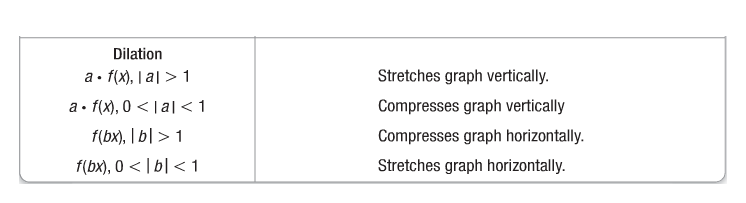 